POESIA PER DON ROBERTO MALGESINIQuanto amore hai donato!La tua vita agli ultimi hai dedicato,offrendo un pasto ai senzatetto e tante colazioni calde ai poveri, in silenzio, senza clamore,consigli amorevoli ai più fragili hai dispensatocon semplicità e tenerezza ai malati sei stato vicino,giorno dopo giorno regalando il tuo dolce sorriso.Le tue mani erano chine ai piedi dei mendicanti,il tuo volto sereno ha confortato dolore e solitudinidi uomini  sofferenti o abbandonati al destino,di una vita fredda e grigia, senza casa e senza amici,senza calore e senza affettouomini con addosso dolore, graffi e ferite difficili da ricucire.Hai accolto a braccia larghe,sostenuto  con coraggio,aiutato senza pauracon la gioia del donare,saltando mille ostacolicome atleta dallo slancio generoso. Quanto amore il tuo cuore ha donato!Il tuo faro luminoso di fratellanza e solidarietàper sempre nel nostro cuore brillerà!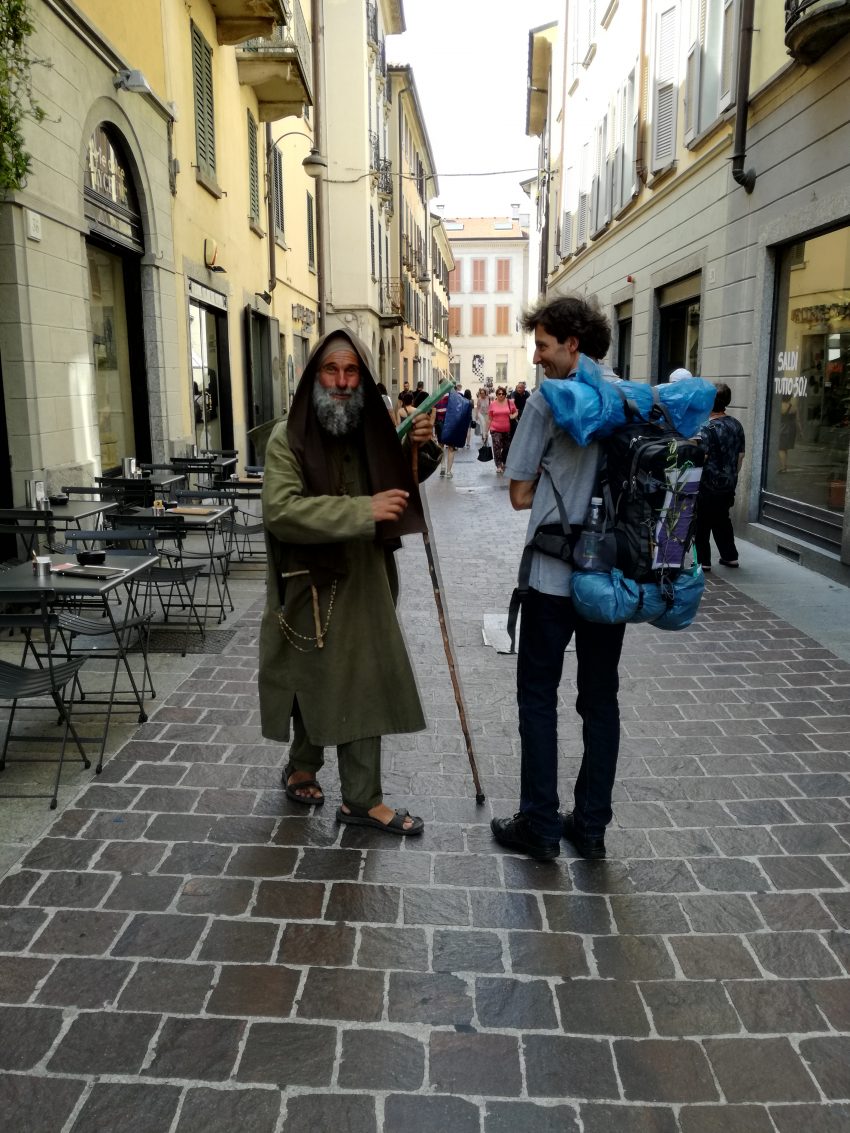 